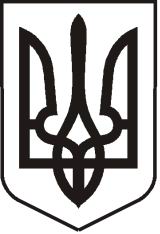 У К Р А Ї Н АЛ У Г А Н С Ь К А  О Б Л А С Т ЬП О П А С Н Я Н С Ь К А   М І С Ь К А   Р А Д АШ ОС Т О Г О    С К Л И К А Н Н ЯРОЗПОРЯДЖЕННЯміського голови„12” 02 . 2018                           м. Попасна                                                   №29                              Про  внесення змін до штатного розписуПМСЗ «Відродження»               Розглянувши клопотання директора ПМСЗ «Відродження», для упорядкування штатної чисельності працівників закладу, відповідно до Статуту, керуючись п.20 ч.4 ст.42 Закону України «Про місцеве самоврядування в Україні»:З  01 лютого   2018 року    затвердити структуру ПМСЗ  «Відродження»    у кількості  11,25  штатних одиниць, у такому складі :директор - 1 од ;головний бухгалтер -  1 од;тренер - 4 од;інструктор з фізкультури - 1 од;черговий залу -  2  од;прибиральник – 1,5 од;робітник - 0,25 од;слюсар - 0,5 од.      2.   Контроль за виконанням даного розпорядження покласти на  директора ПМСЗ «Відродження»  Івженко А.В.Міський  голова                                                                             Ю.І.Онищенко Омельченко Я.С. 2-17-37